                                   La Maison Speranza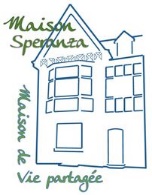 cherche une personne (H/F) désirant vivre en colocationVolontariat non rémunéréÊtre volontaire à la Maison Speranza, c’est partager la vie des personnes porteuses d’une déficience intellectuelle et d’autres personnes valides. Vivre à la Maison Speranza, c’est s’engager à accueillir la différence et à tisser des relations de confiance et d’amitié avec tous les résidents de la Maison.Profil recherché :  Toute personne majeure désireuse de s’investir dans un projet de vie communautaire :Personne au travail actif ou pensionnéÉtudiant en fin de cursus Personne en temps de réflexion ou de réorientationCe qui est demandé : Adhérer au projet de vie et aux valeurs de la Maison SperanzaAvoir des qualités relationnelles et être ouvert à la dimension communautaire Partager le vivre-ensemble dans l’amitié, la bienveillance et le respect de chacunParticiper aux tâches liées à la vie quotidienne (ménage, courses, préparation des repas) Être présent, sauf exception, aux repas du soir quotidiens Participer à la réunion communautaire hebdomadaire et au Conseil des résidents Logement : Mise à disposition d’une chambre meublée, avec évier. Douches à chaque étage.Les autres locaux de la Maison se partagent avec l’ensemble des résidents.Cet engagement volontaire permet une vie professionnelle active en dehors de la maison mais celle-ci doit être compatible avec les engagements communautaires.Durant les weekends, les personnes déficientes retournent en famille.Durée de l’engagement : un an minimum, renouvelable.Loyer mensuel de ± 550€ (à ajuster car budget encore à l’étude) comprenant la logement, les charges et les frais de participation à la vie communautaire Ouverture de la Maison Speranza prévue au printemps 2024Personne de contact : Anne Bindels-Goethals – bindels.anne38@gmail.com - 032-(0)474/378626maison.speranza@gmail.com – Maison Speranza ASBL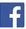 